TICKET DETAILS – PLEASE PRINT AND CIRCLE THE RELEVANT DETAILS OF YOUR TICKETPAYMENT DETAILSPlease return to: Ticket Office, Aldershot Town Football Club, High Street, Aldershot, Hants, GU11 1TW or email admin@theshots.co.ukThe information contained in this form will be retained on a computer database under the conditions of the Data Protection Act 1984 and will be used solely to distribute information relating to Aldershot Town Football Club Ltd. All Season Tickets will be dealt with on an individual basisApplication Number:MrMrsMissMsOtherRENEWINGNEWFORENAME_________________SURNAME____________________ADDRESSINC POSTCODE________________________________________________________________________________________DATE OF BIRTH___________MOBILE PHONE____________________EMAIL______________________________________________AREASTANDROWSEATADULTCONCESSION(Forces / 65+)YOUTH(11-18)SEATINGNorth Stand£322£230£92South Stand£322£230£92STANDINGEast Bank£289£207£69North Stand East£289£207£69North Stand West£289£207£69North Stand Central£289£207£69South Side Slab£289£207£69I enclose a cheque for £______ made payable to Aldershot Town Football ClubCash – payable only in person at the Ticket Office – please do not post cashBACS Transfer – Acc No. 62962968, Sort Code 30-99-80 stating your name and using ref ‘ST’SIGNATURE__________________________DATE___________OFFICE USE ONLY       SEASON TICKET NUMBER ___________       AMOUNT RECEIVED ___________PAYMENT METHOD: CASH / CHEQUE / BACS TRANSFER                 DATE RECEIVED ___________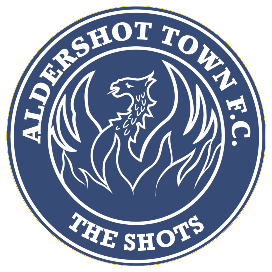 